TALENT 2018Kan I mærke det alle sammen, der er en helt speciel stemning i luften. Det er en stemning af fight, træning, latter, grin, begejstring, overraskelse, chok og super sammenhold. Alle disse ord er dækkende for Katholts store Talent Show 2018. Vi har plads til alle talenter, intet er for stort eller for småt. Alt kan bruges og her kommer et par eksempler: spring, sang, dans, akrobatik, kampsport, instrumenter, korttricks, vittigheder, hulahop, kæledyr, skuespil osv… Det er kun fantasien, der sætter grænser og vi vil gerne overraskesAlle deltagere øver på deres show i uge 8 og 9. Showet afholdes torsdag den 1. marts fra 14.00- 16.00, og alle forældre er inviteret. Vi har inviteret 3 meget kompetente dommere til showet, som vil bedømme deltagerne og give dem gode råd med på vejen. 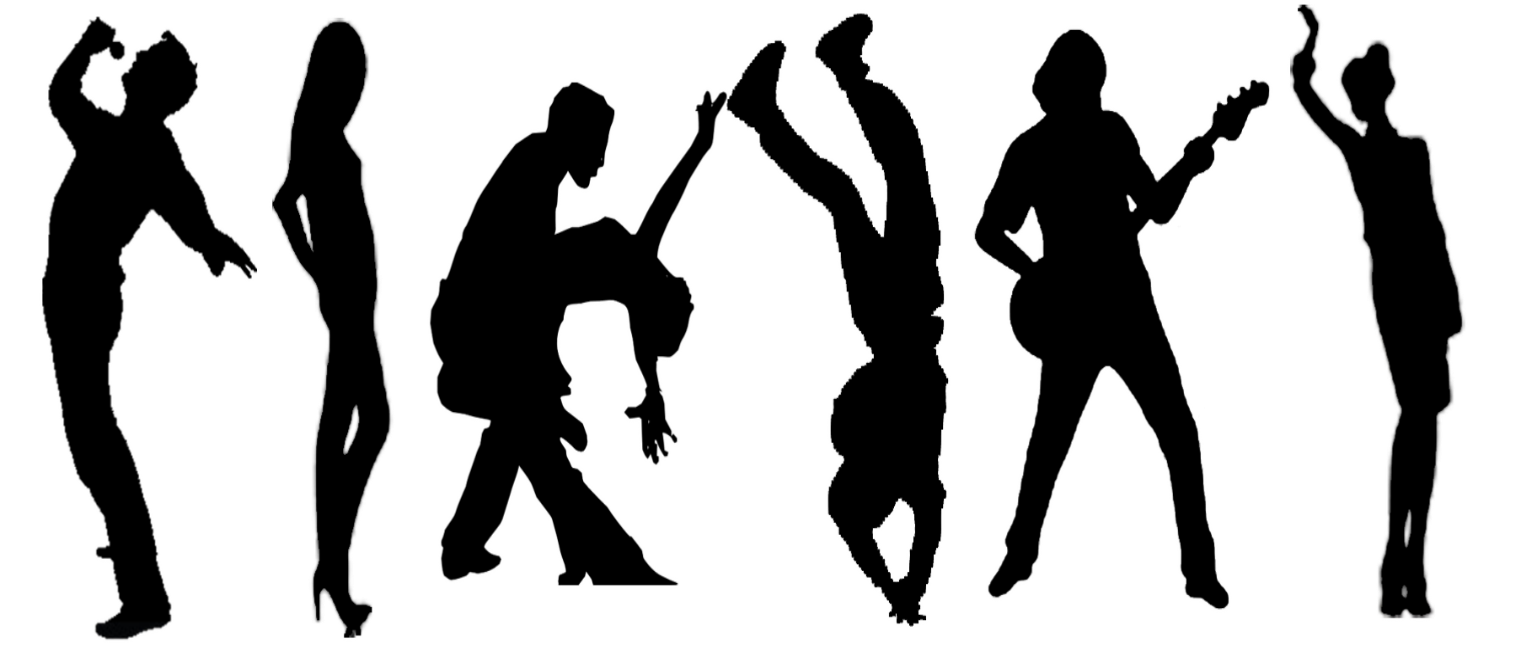 Jeg vil gerne deltage i showet: ____________________________________________Jeg vil gerne hjælpe med scenen:__________________________________________Jeg vil gerne være tilskuer:_______________________________________________Sedlen afleveres til en fritter voksen, senest fredag den 9. februar.